АВТОНОМНАЯ НЕКОММЕРЧЕСКАЯ ОРГАНИЗАЦИЯ ДОПОЛНИТЕЛЬНОГО ПРОФЕССИОНАЛЬНОГО ОБРАЗОВАНИЯ«ЦЕНТРАЛЬНЫЙ МНОГОПРОФИЛЬНЫЙ ИНСТИТУТ»                                                                                                                                           УТВЕРЖДАЮ                                                                                                                         Ректор АНО ДПО «ЦМИ»  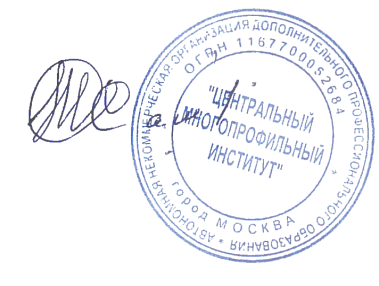 А.Х. Тамбиев«13» января 2019 г.Дополнительная программа повышения квалификациипедагога-психолога образовательных организаций«Актуальные проблемы в деятельности педагога психолога в дошкольном образовательном учреждении-72 ПК»                                                                              наименование программыМосква 2019Пояснительная записка      Дополнительная профессиональная программа «Актуальные аспектыдеятельности школьного психолога» (далее – программа или ДПП). Программа разработанав связи с необходимостью повышения квалификации педагогов-психологов системы образования, на качественном уровне реализующих требования современной законодательной базы, через программы повышения квалификации, содержательная направленностькоторых на сегодняшний день является наиболее актуальной.     Актуальность программы обусловлена тем, что на современном этапе новые стратегические     ориентиры в развитии системы образования задаются Федеральным законом от 29 декабря 2012 г. № 273-ФЗ «Об образовании в Российской Федерации»; Государственной программой Российской Федерации «Развитие образования» на 2013 – 2020 годы, утвержденнаяпостановлением Правительства Российской Федерации от 15 апреля 2014 г. № 295 и Приказом Министерства труда и социальной защиты Российской федерации № 514н от 24 июля 2015 г. N 514н «Об утверждении профессионального стандарта «педагог-психолог (психолог в сфереобразования)».       А также актуальность ДПП обусловлена тем, что в последние годы наблюдается поляризация психического развития детей и подростков по уровню их развития: наряду с ростом группы детей, характеризующихся ускоренным развитием, увеличивается удельный весгруппы детей с проблемными вариантами развития различной этиологии, в связи с высокойнеопределенностью и изменчивостью социальных процессов в подростковом юношескомвозрасте возникают трудности в личностном, профессиональном и жизненном самоопределении, происходит снижение познавательной активности, мотивов, интересов, творчества в младшемшкольном и подростковом возрасте, снижение здоровья и физического развития детей и подростков, широкая распространенность функциональных нарушений и хронических болезней обучающихся на всех ступенях обучения в силу высоких образовательных нагрузок, не учитывающих возрастные функциональные возможности организма детей и подростков. Эти проблемы должны найти свое отражение в организации деятельности педагога-психолога в ОО для создания условий максимально содействующих развитию индивидуальности человека, раскрытию в нем субъектного начала.      Данные особенности обуславливают актуальность разработки и реализации данной дополнительной профессиональной программы повышения квалификации.Цель реализации программы.        Цель программы повышения квалификации педагога - психолога образовательных организаций на  тему:  «Актуальные проблемы в деятельности педагога психолога в дошкольном образовательном учреждении-72 ПК» заключается в совершенствовании и повышении профессионального уровня в рамках имеющейся квалификации, получение систематизированных теоретических знаний, умений, необходимых в профессиональной деятельности.Планируемые результаты обучения.В результате освоения программы повышения квалификации слушатель должен приобрести следующие знания, умения и навыки необходимые для качественного выполнения профессиональной деятельности.Слушатель должен знать:- адаптацию  детей   раннего возраста к дошкольному образовательному учреждению.-  проблемные взаимоотношения ребенка с воспитателем.- проблемные взаимоотношения ребенка с другими детьми.-  поведенческие нарушения ребенка (агрессивность, аффекты, элементы аутичности, др.)- отставание — опережение в развитии ребенка.- проблемные отношения ребенка в семье.- социально-психологические проблемы в педагогическом коллективе.Слушатель должен уметь:- формирование профессионального взаимодействия педагога с детьми;- сохранение психического здоровья воспитанников;- мониторинг развития дошкольников;- организация развивающих занятий, направленных на коррекцию определенных недостатков в психическом развитии детей;3. Содержание программы. 3.1. Учебный планпрограммы повышения квалификации «Актуальные проблемы в деятельности педагога психолога в дошкольном образовательном учреждении-72 ПК»Цель: формирование профессиональных компетенций учителей биологии в условиях реализации ФГОС.Категория слушателей: учителя биологии и химииСрок обучения: 108 часовФорма обучения:  заочная, с применением электронного обучения дистанционных  образовательных технологий.3.2. Календарный учебный графикпрограммы повышения квалификации«Актуальные проблемы в деятельности педагога психолога в дошкольном образовательном учреждении-72 ПК»4. Требования к квалификации педагогических кадров, представителей предприятий и организаций, обеспечивающих реализацию образовательного процессаРеализация настоящей дополнительной профессиональной программы профессиональной переподготовки обеспечивается высококвалифицированными педагогическими и научно-педагогическими кадрами, имеющими достаточный опыт работы в области профессиональной деятельности, соответствующей направленности образовательной программы, состоящими в штате АНО ДПО «Центральный многопрофильный институт».5. Материально–технические условия реализации программы (ДПО и ЭО).Обучение проводится с применением системы дистанционного обучения,  которая предоставляет неограниченный доступ к электронной информационно – образовательной среде, электронной библиотеке образовательного учреждения из любой точки, в которой имеется доступ к информационно-телекоммуникационной сети «Интернет». Электронная информационно–образовательная среда обеспечивает:-доступ к учебным программам, модулям, издания электронных библиотечных систем и электронным образовательным ресурсам;- фиксацию хода образовательного процесса, результатов промежуточной аттестации и результатов освоения дополнительной профессиональной программы;-проведение всех видов занятий, процедур оценки результатов  обучения,  дистанционных образовательных технологий;- формирование электронного портфолио обучающегося, в том числе сохранение работ обучающегося, рецензий и оценок на эти работы со стороны любых участников образовательного процесса;- взаимодействие между участниками образовательного процесса, посредством сети «Интернет».- идентификация личности при подтверждении результатов обучения осуществляется с помощью программы дистанционного образования института, которая предусматривает регистрацию обучающегося, а так же персонифицированный учет данных об итоговой аттестации;6. Учебно – методическое обеспечение  программы  1.Система сопровождения родителей: модель организации клуба «Молодая семья», план-программа, занятия / авт.-сост.М.В. Тимофеева.–Волгоград: Учитель, 2009.–103с.2.ЗажигинаМ.А. чего не надо делать родителям, но что они все равно делают. –М.: Генезис, 2006. –240 с. –(Родительская библиотека).3.Здоровьесберегающее пространство дошкольного образовательного учреждения: проектирование, тренинги, занятия / сост. Н.И. Крылова. –Волгоград: Учитель, 2009. –218 с.4.Психологическая компетентность педагога: тренинговые занятия для повышения успешности педагогического общения: Учебно-методическое пособие / авт.-сост. И.С. Арон. –Йошкар-Ола: ГБОУ ДПО (ПК) С «Марийский институт образования», 2012. –132 с.5.Лапина И.В. Адаптация детей при поступлении в детский сад: программа, психолого-педагогическое сопровождение, комплексные занятия / И.В. Лапина. –Изд. 2-е. –Волгоград: Учитель, 2013. –127 с.6.Занимаемся, празднуем, играем: сценарии совместных мероприятий с родителями / авт.-сост. Т.И. Кандала, О.А. Семкова, О.В. Уварова.–Волгоград: Учитель, 2014.–143с.7.Коррекционно-развивающие занятия: комплекс мероприятий по развитию воображения. Занятия по снижению детской агрессии / сост. С.В.Лесина, Г.П Попова, Т.Л. Снисаренко.–Волгоград: Учитель, 2011.–164с.8.Диагностика Эмоционально-личностного развития дошкольников 3-7 лет / сост. Н.Д. Денисова.–Волгоград: Учитель, 2013.–202 с.9.Развитие внимания и эмоционально-волевой сферы детей 4-6 лет: разработки занятий, диагностические и дидактические материалы / сост. Ю.Е. Веприцкая.–Волгоград: Учитель, 2011.–123с.10.Лютова Е.К., Монина Г.Б. тренинг эффективного взаимодействия сдетьми. –СПб.: ООО Издательство «Речь», 2001. –190 с., ил.11.Захаров А.И. как предупредить отклонения в поведении ребенка: Кн. Для воспитателей дет. Сада. –М.: Просвещение, 1986. –128 с.12.Программа «Комплексная диагностика уровня развития детей раннего возраста». –Йошкар-Ола: ГБОУ ДПО (ПК) С «Марийский институт образования», 2005. –60 с.13.Как подготовить ребенка к детскому саду? 49 простых правил. –М.: Эксмо, 2007. –128 с.14.Роль педагога-психолога в организации воспитательного пространства современной школы: Сборник методических материалов / сост. Е.В. Кодочигова / под ред. М.Я. Никитенко. – Йошкар-Ола: ГБОУ ДПО (ПК) С «Марийский институт образования», 2013. –80 с.15.Семенака С.И. Уроки добра: Коррекционно-развивающая программа для детей 5-7 лет. –4-е изд., испр. и доп. –М.: АРКТИ, 2005. –80с.16.Ватутина Н.Д. Ребенок поступает в детский сад: Пособие для воспитателей дет.сада / под ред. Л.И. Каплан. –М.: Просвещение, 1983. –80с., ил.17.Диагностический комплекс психолого-педагогического сопровождения развития детей дошкольного возраста / под научн. Ред. Н.А.Толстовой. Йошкар-Ола: ГОУ ДПО (ПК) С «Марийский институт образования», 2006. –108с.18.Островская Л.Ф. Почему ребенок не слушается: Пособие для воспитателей дет. Сада. –2-е изд., доп. –М.: Просвещение, 1982. –112 с., ил.19.Степанова О.А. Профилактика школьных трудностей у детей: Методическое пособие. –М.: ТЦ Сфера, 2003. –128 с.20.Психологическое сопровождение образования: теория и практика: сборник статей по материалам IV Международной научно-практической конференции 25-27 декабря 2013 года: в 2 ч. / под общ. ред. проф. Л.М.Попова, проф. Н.М Швецова. – Йошкар-Ола: МОСИ –ООО «СТРИНГ», 2014. –Ч. 1. –448 с.21.Ильина С.К. Педагогические чтения: Методическая работа в ДОУ. –М.: ТЦ СФЕРА, 2006. –128 с. –(Приложение к журналу «Управление ДОУ»).22.Игры, праздники и забавы в дошкольном образовательном учреждении для детей 4-6 лет: занятия, мероприятия, творческая деятельность / авт.-сост. Ю.А. Вакуленко. –Волгоград: Учитель, 2009.–215с.23.Тихомирова Л.Ф. Логика для дошкольников. Упражнения на каждый день. Популярное пособие для родителей и педагогов./ Художники В.Х. Янаев, В.Н. Куров. –Ярославль: Академия развития: Академия, Ко: Академия Холдинг, 2000. –256 с., ил –(Серия: «Развивающее обучение. Практическое приложение»).24.Черемошкина Л.В. Развитие внимания детей. Популярное пособие для родителей и педагогов. – Ярославль: Академия развития, 1997. –224 с.25.Тихомирова Л.Ф. Развитие познавательных способностей детей: Популярное пособие для родителей и педагогов. –Екатеринбург: У-Фактория, 2003. –240 с. (Серия «Психология детства: Практикум»).26.Чистякова М.И. Психогимнастика/ под ред. М.И. Буянова. –2-е изд. –М.: Просвещение: ВЛАДОС, 1995. –160 с., ил.27.Захарова Ю.А. Тетрадь для штриховки (5-6 лет). –СПб.: «ДЕТСТВО-ПРЕСС», 2012. –24 с.28.Шишова Т.Л. Как преодолеть детскую застенчивость. Застенчивый невидимка.–СПб.: Речь,2007.–120 с., ил.7. Оценка  качества освоения программы.      Оценка качества освоения  программы осуществляется аттестационной комиссией в виде онлайн тестирования на основе пятибалльной системы оценок по основным разделам программы.       Слушатель считается аттестованным, если имеет положительные оценки (3,4 или 5) по всем разделам программы, выносимым на экзамен.Итоговая аттестацияПо итогам освоения образовательной программы проводится итоговая аттестация в форме итогового тестирования.Оценочные материалы Критерии оцениванияОценка «отлично» выставляется слушателю в случае 90-100% правильных ответов теста.Оценка «хорошо» выставляется слушателю в случае, 80-89% правильных ответов теста.Оценка «удовлетворительно» выставляется слушателю в случае 65-79% правильных ответов теста.Примерные тестовые вопросы для итогового тестирования 1. Психологическая служба – это: теоретико-прикладное направление практической психологии; теоретико-прикладное направление психологии развития; теоретико-прикладное направление общей психологии;практическое направление  возрастной психологии.  2. Аналитический отчет о работе педагога-психолога представляется: 1 раз в квартал; 1 раз в год;1 раз в месяц; 1 раз в неделю. 3. Консультационно-просветительская деятельность предусматривает характер: профилактический, образовательный, сопроводительный; воспитательный, образовательный, сопроводительный; развивающий, воспитывающий, информационный; комплексный. 4. Компоненты готовности психолога к коррекционной работе выделяет: А.А. Осипова; Э.К. Гульянц; П.П. Котырло; Л.С. Выготский.5. Правило взаимодействия и взаимоуважения педагога-психолога и испытуемого относится к принципу: компетентности педагога-психолога; ненанесения ущерба испытуемому; беспристрастности;готовности к социальной работе.6. Психологическая проработанность у взрослого собственных проблем в тех сферах, которые он предполагает корректировать у ребенка, - один из компонентов готовности психолога к коррекционной работе: теоретический; научный;практический; личностный. 7. Умения, необходимые психологу, выделяет: Т.П.Скрипкина;Г.С. Абрамова;А.И. Захаров;Л.А. Венгер.8. Укажите тип документа, к которому должен быть закрыт доступ неспециалистов (закрытые документы): анамнестические сведения о ребенке;индивидуально-дифференцированные карты развития;психологические заключения;медицинские карты.9. Виды психокоррекционных циклов: игровые тренинги;специализированные занятия;комбинированные занятия;дифференцированные циклы игр.10.   Педагог-психолог высшей категории имеет разряд: 12;13;14;1111. Содержание психокоррекции определяется: направлением психологических знаний психолога;контекстом запроса родителей;адаптивностью форм коррекции; коррекционной задачей.12. Укажите функцию психолога в случае выявления нарушений в психическом развитии детей:репрезентирующая;диспетчерская;развивающая;коррегирующая.13. К групповым формам просветительской работы относятся: психологические погружения;лекции;суггестия; беседа14. Зарождению психологической службы способствовали сферы: психотехнические;пропедевтические;педагогические;социальные.15. Научный аспект психологической службы предполагает: использование психологических знаний практическими работниками;теоретическое обоснование и разработку психодиагностических методов и программ психологической службы;построение программ обучения;построение программ воспитания. 16. Этический кодекс – это: свод моральных правил поведения психолога;свод правил поведения клиентов;свод правил коррекции;свод правил психотерапии. 17. Принцип конфиденциальности деятельности педагога-психолога предполагает: шифрование сведений;  все ответы верны;кодирования сведений; контролируемого хранения сведений. 18. Нагрузка педагога-психолога в образовательных учреждениях составляет: 36 часов в неделю; 24 часа в неделю;18 часов в неделю;10 часов в неделю.19. Психологический кабинет должен включать в себя   пространственную организацию: организационно - планирующей деятельности психолога; взаимодействия с детьми;взаимодействия со взрослыми;все ответы верны.20. Пространство, включающее в себя пакет нормативно-правовых и специализированных документов, оборудование и технические средства, библиотеку - это место: взаимодействия с детьми;организационно-планирующей деятельности психолога;взаимодействия со взрослыми;интерпретационной деятельности.21. К нормативным документам относятся: закон РФ  «Об образовании»; Закон ЯНАО «Об образовании в Ямало-Ненецком автономном округе»;план развития ОУ;годовой план ОУ;Положения о кабинете психолога.22. Для составления объективной психологической характеристики на ребенка необходимо опираться на результаты: не менее 2-3 методик;не менее 10 – 15;не более 9;4-5 методик.23. Коррекционные средства по видам деятельности: вербально-коммуникативные;психоэлевация;увлекающие занятия;музыкотерапия.24. Определите разряд оплаты труда педагога-психолога, который имеет: высшее профессиональное образование и дополнительное образование на специальном факультете переподготовки по направлению "Практическая психология", высшее педагогическое образование с дополнительной специальностью "Психология" или высшее психологическое образование без предъявления требований к стажу работы:   7;8;9;10.25. Модель практического психолога выделяет: Т.П. Скрипкина;Л.А. Венгер;Э.К. Гульянц;Г.С. Абрамова.Темы рефератовСпецифика деятельности психолога при допросе несовершеннолетнегоОсобенности профессионального самоопределения личностиВопросы к экзамену по педагогической психологииИсследование профессионального самоопределения выпускников 9-х и 11-хПрофессиональное самоопределение детей- сирот как психолого – педагогическаяНаправления деятельности педагога – психологаВведение в психолого – педагогическую деятельностьМоделирование профессиональной подготовки педагога- психологаПрофессиональное обучение: педагогика, методика, психологияПрофессиональная деятельность педагога – психологаГотовность студентов – психологов к профессиональной деятельностиСпецифика профессиональной деятельности социального педагога№ п/пНаименование темыВсего часовВ том числеВ том числеФорма контроля№ п/пНаименование темыВсего часовЛекцииПрактика/ семинарФорма контроля1.Психологическая диагностика и коррекционно-развивающая работа1046зачет2. Психологическое просвещение психологическая профилактика1248зачет3.Психологическое консультирование воспитателей и родителей16610зачет4.Роль педагога – психолога в построении системы управления коллективом в ДОУ и разрешение конфликтов 14410зачет5.Деятельность педагога-психолога по созданию условий для полноценного психологического и личностного развития детей18612зачет6.Итоговая аттестация22Тестовый контрольИТОГОИТОГО722448№ п/п Наименование разделов и тем     Кол-во часовКалендарныйпериод(дни цикла)12341.Психологическая диагностика и коррекционно-развивающая работа10с 1 по 2 деньцикла2. Психологическое просвещение психологическая профилактика12с 2 по 3 деньцикла3.Психологическое консультирование воспитателей и родителей16с 3 по 5 деньцикла4.Роль педагога – психолога в построении системы управления коллективом в ДОУ и разрешение конфликтов 14с 5 по 7 деньцикла5.Деятельность педагога-психолога по созданию условий для полноценного психологического и личностного развития детей18с 8 по 10 деньцикла6.Итоговая аттестация211 день циклаИТОГОИТОГО72